Wyniki konkursu plastycznego organizowanego przez Hospicjum Św. Franciszka w Katowicach
na temat: „Mój Wolontariat na co dzień”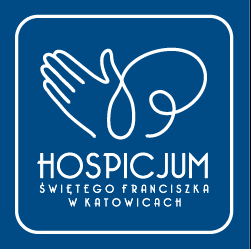 INFORMACJA DLA SZKOŁYZ przyjemnością ogłaszam laureatów konkursu plastycznego "Mój wolontariat na co dzień", przeprowadzonego wśród uczniów szkół podstawowych w ramach kampanii "Razem dbamy o życie 2020/2021"przez Hospicjum św. Franciszka w KatowicachI MIEJSCE - Sylwia Grabowska, Szkoła Podstawowa nr 37 z Katowic, kl. 8B
I MIEJSCE - Zuzanna Zera, Szkoła Podstawowa nr 3 z Siemianowic Śląskich, kl. 3BII MIEJSCE - Edyta Jaguś, Szkoła Podstawowa nr 37 z Katowic, kl. 8C
II MIEJSCE - Wiktor Teliżyn, Zespół Szkół i Placówek nr 2 z Katowic, kl. 1BIII MIEJSCE - Adam Szymański, Szkoła Podstawowa im. H. Góreckiego z Czernicy, kl.5
III MIEJSCE - Mateusz Czarnecki, Szkoła Podstawowa nr 3 z Siemianowic Śląskich, kl. 1A
III MIEJSCE - Samanta Serwińska, Szkoła Podstawowa nr 3 z Siemianowic Śląskich, kl. 1AWYRÓŻNIENIE - Zofia Razińska, Szkoła Podstawowa nr 37 z Katowic, kl. 8C
WYRÓŻNIENIE - Jessica Marchewka, Szkoła Podstawowa nr 3 z Siemianowic Śląskich, kl. 5A
WYRÓŻNIENIE - Małgorzata Pilarek, Szkoła Podstawowa nr 37 z Katowic, kl. 8A
WYRÓŻNIENIE - Maja Wiśniewska, Zespół Szkół i Placówek nr 2 z Katowic, kl. 2B
WYRÓŻNIENIE - Maja Kujawa-Szaton, Zespół Szkół i Placówek nr 2 z Katowic, kl. 2B
 Wyróżnione prace zostaną przedstawione na wystawie on-line organizowanej przy współpracy z Centrum Organizacji Pozarządowych. Szczegółowe informacje będą podane na naszym profilu na Facebooku.Nagrody oraz dyplomy zostaną wręczone nauczycielom na podsumowującym spotkaniu, które odbędzie się 16 czerwca br. (środa) o godz. 18:00 w Centrum Organizacji Pozarządowej, lub będą do odebrania w biurze Hospicjum, przy ul. Sienkiewicza 36/1 od 21 czerwca. Wszystkim uczestnikom konkursu dziękujemy za nadesłanie przepięknych prac. Dziękujemy również Wam - nauczycielom za zmotywowanie uczniów,  nadesłanie prac i pomoc w szerzeniu idei wolontariatu :)Organizatorzy konkursu z Hospicjum